MOUNTAIN VIEW PUBLIC LIBRARY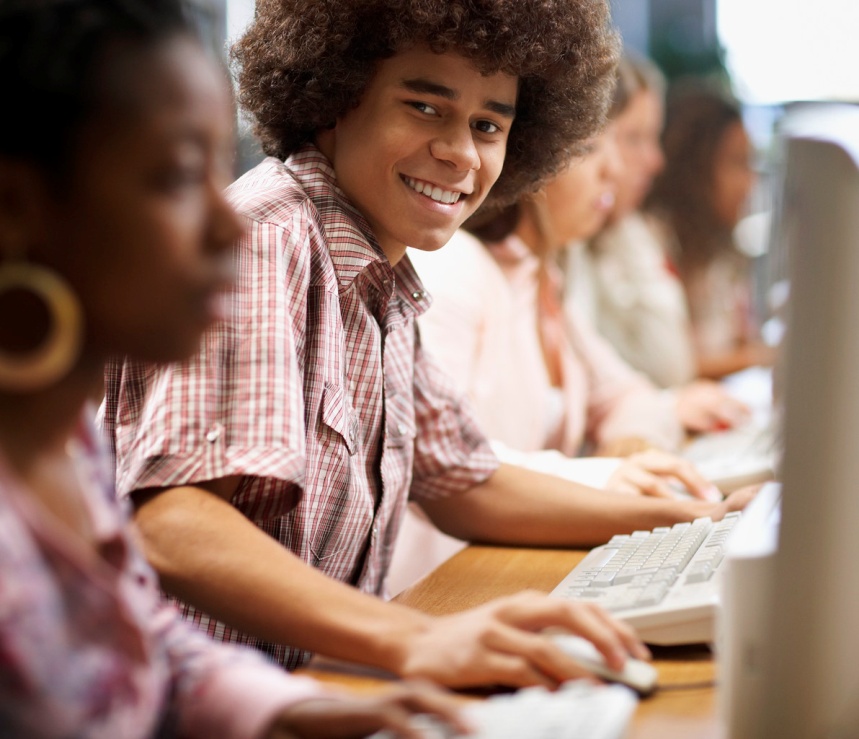 Introduction to HTML/CSS and JSFor Grades 6th to 11thSaturdays, August 22 – September 5, 3:00 – 5.00 PMLearn how to build professional websites using the modern technologies of HTML5 and CSS. In this workshop, you will learn the basics of general computer programming, how to design websites, the logic behind coding and design, and how this logic can be applied to website creation. We will be learning HTML, CSS, and some basic Java Script during the sessions. Visit www.mathandcoding.org for more information about the curriculum.Space is limited to 25 students. Students need to bring their own laptops but may reserve a loaner in advance. The workshop has a 3 week curriculum. Sign up only if you can attend all sessions.Sign-up online(link) beginning Monday, June 22